How to upload custom backgrounds within Microsoft Teams     Here's how to use your own images for backgrounds within Teams.Within a video call, select the More actions button (three dots).Select Show background effects.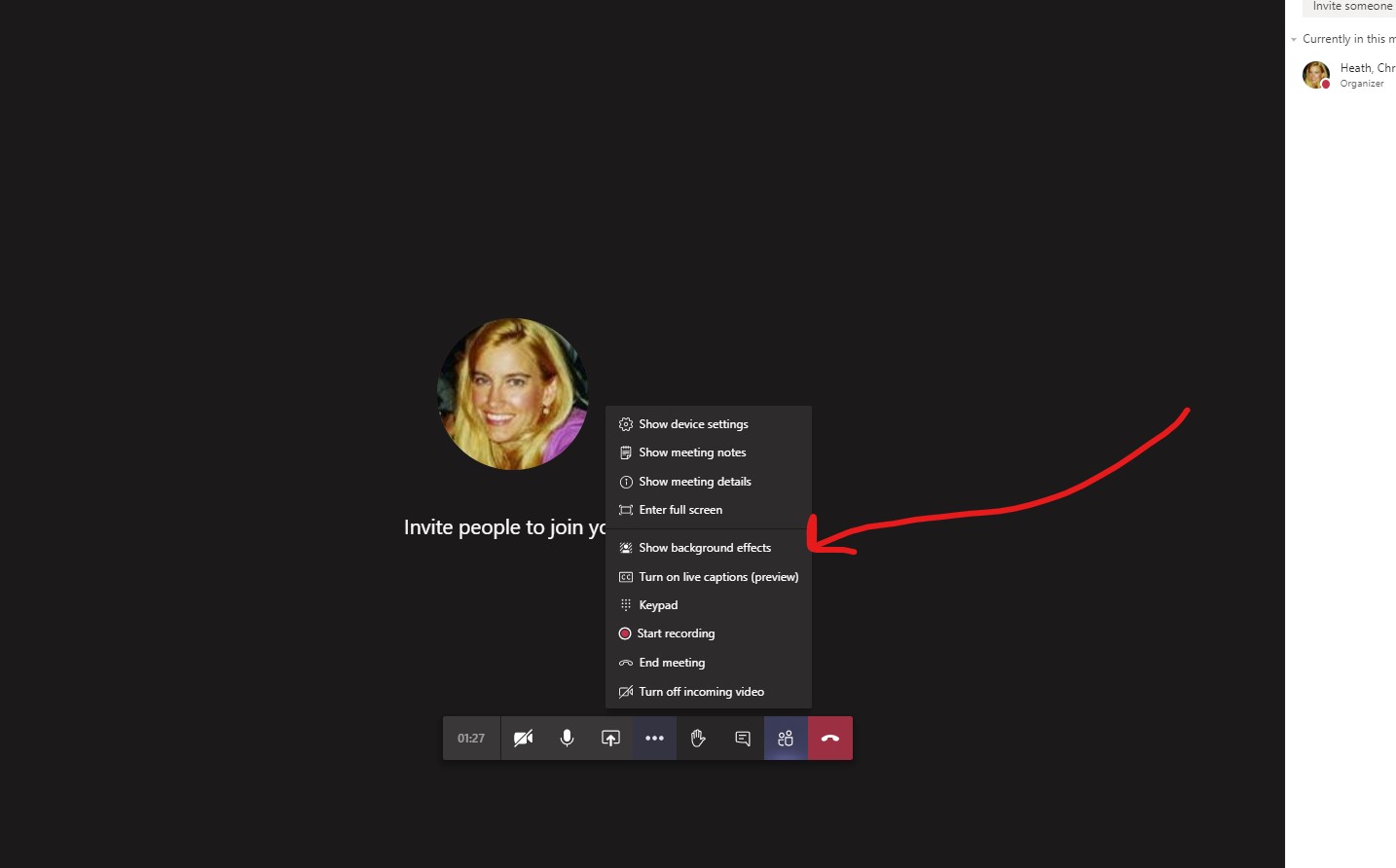 Select Add new.Select the image you'd like to use as a background.Select Open.How to set a custom background in Microsoft TeamsWhether you're setting a background from an image you've uploaded or one of the images that's built into Microsoft Teams, the process is the same.Within a video call, select the More actions button (three dots).Select Show background effects.Scroll down and select the image you've uploaded.Select Preview to preview how your background will look (optional).Select Apply or Apply and turn on video if your webcam is currently off.